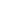 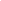 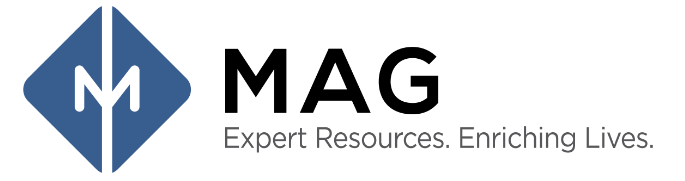 Location: Central Utah Water Conservancy District, 1426  E. 750 N., Building #2, Orem, UT 84097Zoom Link: given to membersAttending: 	Representing:	Mayor Carla Merrill				AlpineMayor Brad Frost				American ForkMayor Denise Andersen			Cedar HillsMayor Robert Haddock			Elk RidgeMayor Kay Richins				Henefer	Mayor Matt McCormick	KamasMayor Mark Johnson                         	  LehiMayor Bill Wright	  PaysonMayor Guy Fugal				Pleasant GroveMayor Michelle Kaufusi			ProvoMayor Zane Woostenhulme			Oakley	Mayor Dan Olson				SantaquinMayor Matt Packard				SpringvilleCouncil Member Melena Stevens		Summit CountyCommissioner Brandon Gordon		Utah CountyMayor Julie Fullmer				VineyardMayor Celeni Richins				WallsburgCouncil Member Karl McMillan		Wasatch CountyCouncil Member Kendall Crittenden	Wasatch CountyCouncil Member Luke Searle		Wasatch CountyMayor Brent Winder				Woodland HillsClaire Shiverdecker				Utah Broadband CenterLori Haslem					GOEOKent Wilson					Senator Romney’s Office		  	Mayor David Young	OremMAG Staff: 				Michelle Carroll	LaNiece Davenport		April Crane		Jessica DeLora	Linda Cole		Shelly Leavitt			Jimmy Golding	Caleb Dinsdale	Johnathon Knapton	Stephanie Benson		Andrew Wooley1. Mayor Denise Andersen called the meeting to order at 6:32 p.m. and welcomed the members and guests. Introductions were made around the room.2. Public Comment None.3. Approve MAG Executive Council October 26, 2023 Meeting Minutes Mayor Kaufusi moved to approve the October 26, 2023, meeting minutes. Mayor Merrill seconded the motion. The motion passed unanimously. 4. Election of MAG Executive Council OfficersMayor Merrill moved to approve Mayor Matt Packard to office of Treasurer Mayor Frost seconded the motion. The motions passed unanimously. Mayor Andersen passed the gavel to Mayor Celeni Richins, who took over conducting the meeting from here on out.5. Utah Broadband Center - “Broadband Funding Process Begins Now”Claire Shiverdecker, of Utah Broadband Center. See slides	6. MAG Building Move and ConsolidationMichelle Carroll, Executive Director, MAG We are in the beginning stages of looking for another building. MAG is above capacity in the Orem office and having a satellite office is not ideal. Would like everyone under one roof.We own the Orem building outright. We have not decided whether we will sell the building or lease it out. Our ideal location would be near public transportation, i.e., Trax, bus.Council Member Crittendon asked if we knew what the value of our Orem property is currently. Michelle answered we did not. We are still very preliminary in the process.7. Conflict of Interest and Ethical Behavior Form Sign-offsApril Crane, Director of Finance and Operations, MAGOn Monday, January 24, 2024, Executive Council members will be receiving via email a Docusign document to sign which will have the Conflict of Interest and Ethical Behavior forms. Please return at your earliest convenience. No questions were asked.8. MAG Strategic Communication PlanJohnathon Knapton, Communications Manager,  MAGSee slides.  No questions asked.9. March for MealsStephanie Benson, Communications Coordinator, MAG talked about this year’s March For Meals event coming March 18-22. Meals on Wheels invites elected officials to help deliver meals during their lunch hour, as part of the National March For Meals.  Stephanie will be reaching to each of you to see your availability. No questions asked.10. 2024 Legislative PreviewLaNiece Davenport, MPO Director, MAGMichelle Carroll, Executive Director, MAGMayor Lundberg commented on Housing crisis and the need for more affordable housing.Mayor McCormick said there are lots of land lots and infrastructure, but the crux is the high interest rates. Funding is woefully inadequate for what needs to be done.Mayor Fugal said there is a road fee bill, written for cities, coming up.Michelle Carroll mentioned that we are 450K short in the Aging Dept. The monies out there do not fill the gap. Therefore, MAG started a non-profit and will be fundraising for the deficit. Monies on the state level are extremely limited this year,La Niece Davenport spoke. See slides. Another bill missed by LaNiece is the bill to limit the ability to issue lease revenue bonds.Comment was asked if the state had defined what a starter home is yet. Not to anyone’s knowledge. Mayor Andersen said what she heard is that it is a single family home, owner-occupied but no dollar amount or square footage.Other BusinessThe next Executive Council meeting will be held February 22, 2024, in Orem, UT, at Central Water Conservancy District at 6:30 pm.Council Member McMillan moved to adjourn the meeting at 7:40 p.m. Mayor Richins seconded the motion. The motion passed unanimously.*Meeting minutes are recorded. A summary and all motions made during the meeting will be approved at the next meeting and can be found at https://mountainland.org/executive-council